Задания для самостоятельной работы обучающихсяДХШ № 1 на лето1-е классы2-е классы3-и классы4-е классы№ТемаОписаниеПример1.Зарисовки растенийФормат: А 4Материалы; графитный карандаш, угольИзобразить на листе несколько растений или крупным планом одно растение. Натурным материалом могут служить любые виды трав, злаков, простых по форме цветов.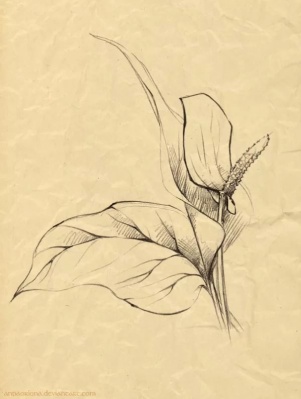 2.Живописный этюд: растительные мотивыФормат:А4Материалы; акварель или гуашьИзобразить на листе несколько растений или крупным планом одно растение. Натурным материалом могут служить любые виды трав, злаков, простых по форме цветов.Фон в этюд не включается.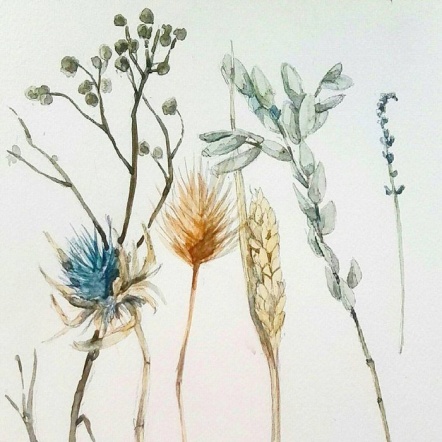 3.Графические  наброски: природные мотивыФормат: А 4Материалы; графитный карандаш, уголь. Натурным материалом может служить древесный пень, крупные камни,  крупным планом взятая кора дерева, большие ветки, находящиеся на земле.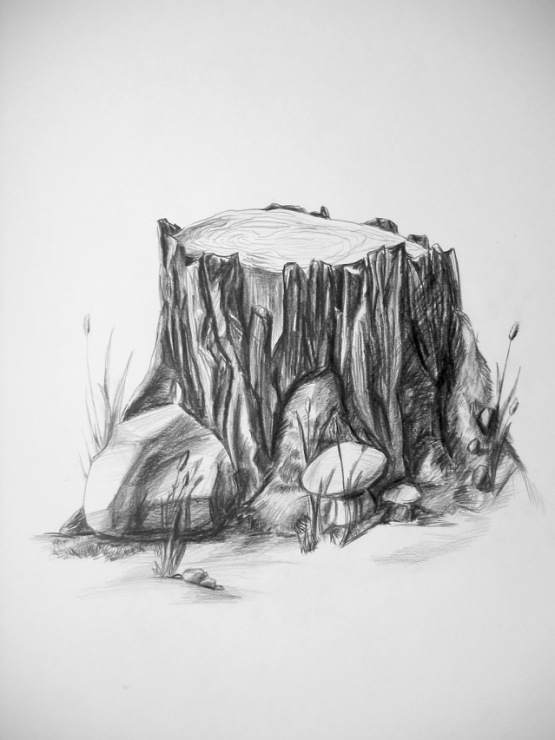 4.Живописный этюд: ствол дереваФормат: А 4Материалы; акварельИзображение крупным планом части ствола дерева любой породы, с обязательным включением фона 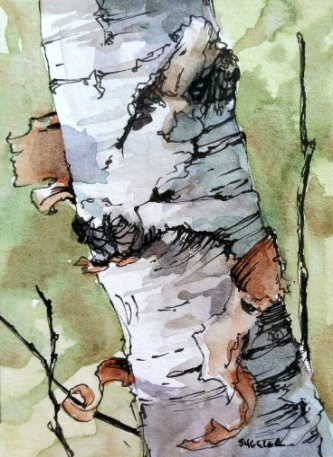 5.Композиция: «Букет цветов»Формат: А 4Материалы; гуашьИзображение  букета несложных  по форме цветов, стоящего на улице. Желательно написать этюд при солнечной погоде.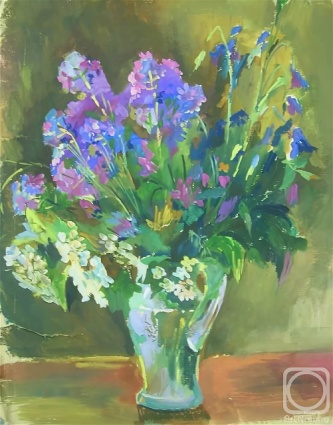 №ТемаОписаниеПример1.Зарисовки деревьев Формат: А 4Материалы; графитный карандаш, угольЗарисовать дерево любой породы, пытаясь передать его характерные особенности.  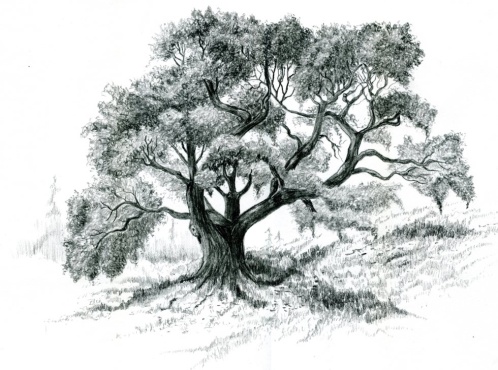 2.Живописный этюд: природные мотивыФормат:А4Материалы; акварель или гуашьИзобразить на листе стволы деревьев с частью кроны без включения фона.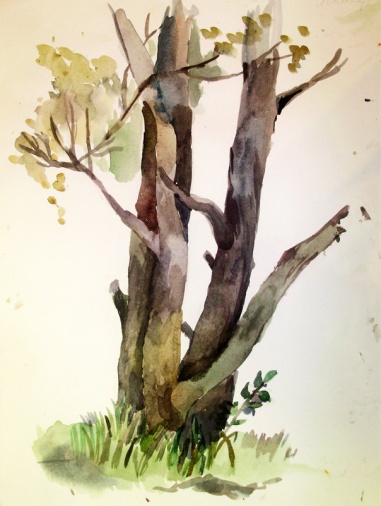 3.Графические  наброски: малых архитектурных форм и предметов средыФормат: А 3Материалы; графитный карандаш, уголь.Натурным материалом может служить деревенский забор, лавочка, колодец, беседка, калитка, мостик и т.д.Обязательно включение фона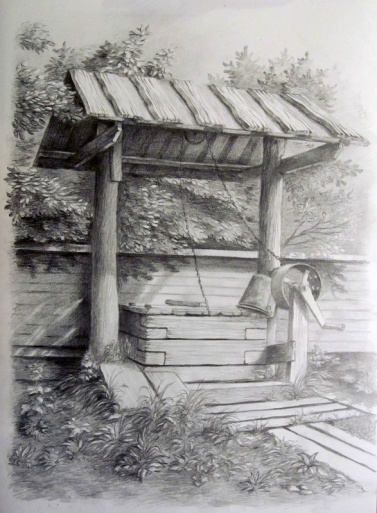 4.Живописный этюд: архитектурные мотивы в пейзажеФормат: А 4Материалы; акварельНатурным материалом может служить деревенский забор, , колодец, беседка, калитка, мостик и т.д.Обязательно включение  фона в этюд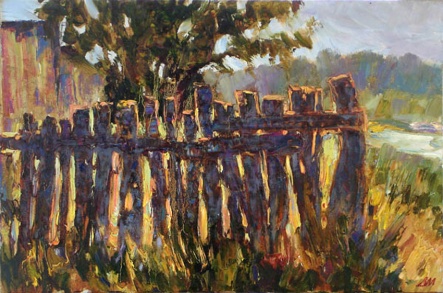 5.Композиция: Пейзаж с деревьями и рекойФормат: А 3Материалы; гуашьОсновываясь  на натурном материале, составить продуманную композицию на заданную тему. Пейзаж должен иметь четкий композиционный центр,  соответствовать законам линейной и воздушной перспективы. 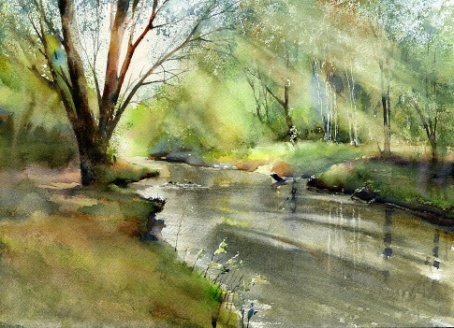 №ТемаОписаниеПример1.Графический этюд: рощаФормат: А 3Материалы; графитный карандаш, уголь или черная ручкаИзобразить группу деревьев с включением фона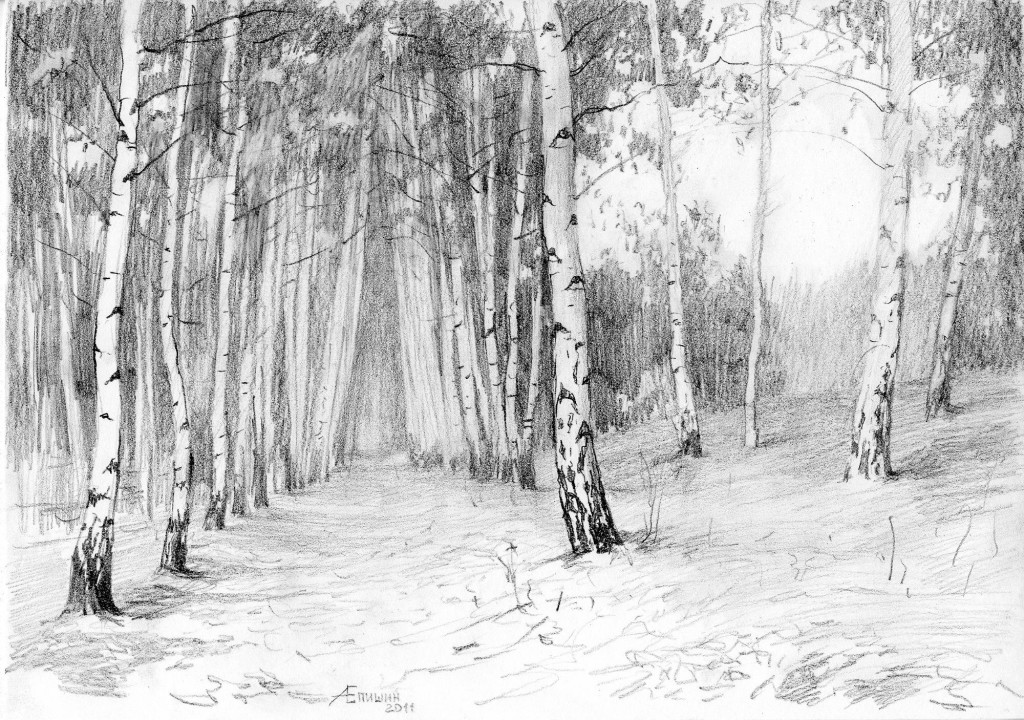 2.Живописный этюд: природные мотивы: стволы деревьев на фоне листвыФормат:А3Материалы; акварель или гуашьИзобразить группу стволов с включением фона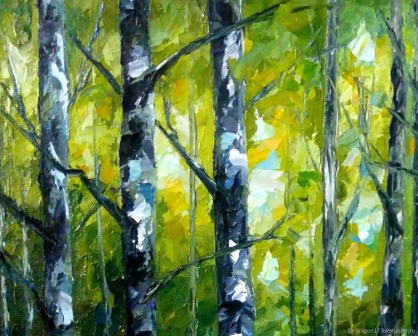 3.Графический  набросок архитектурных  формФормат: А 4Материалы; графитный карандаш, уголь. Натурным материалом может послужить деревенский дом, сарай, баня и т.д.  Набросок должен содержать 1 объект, взятый крупным планом, с проработкой деталей. Фон можно не включать.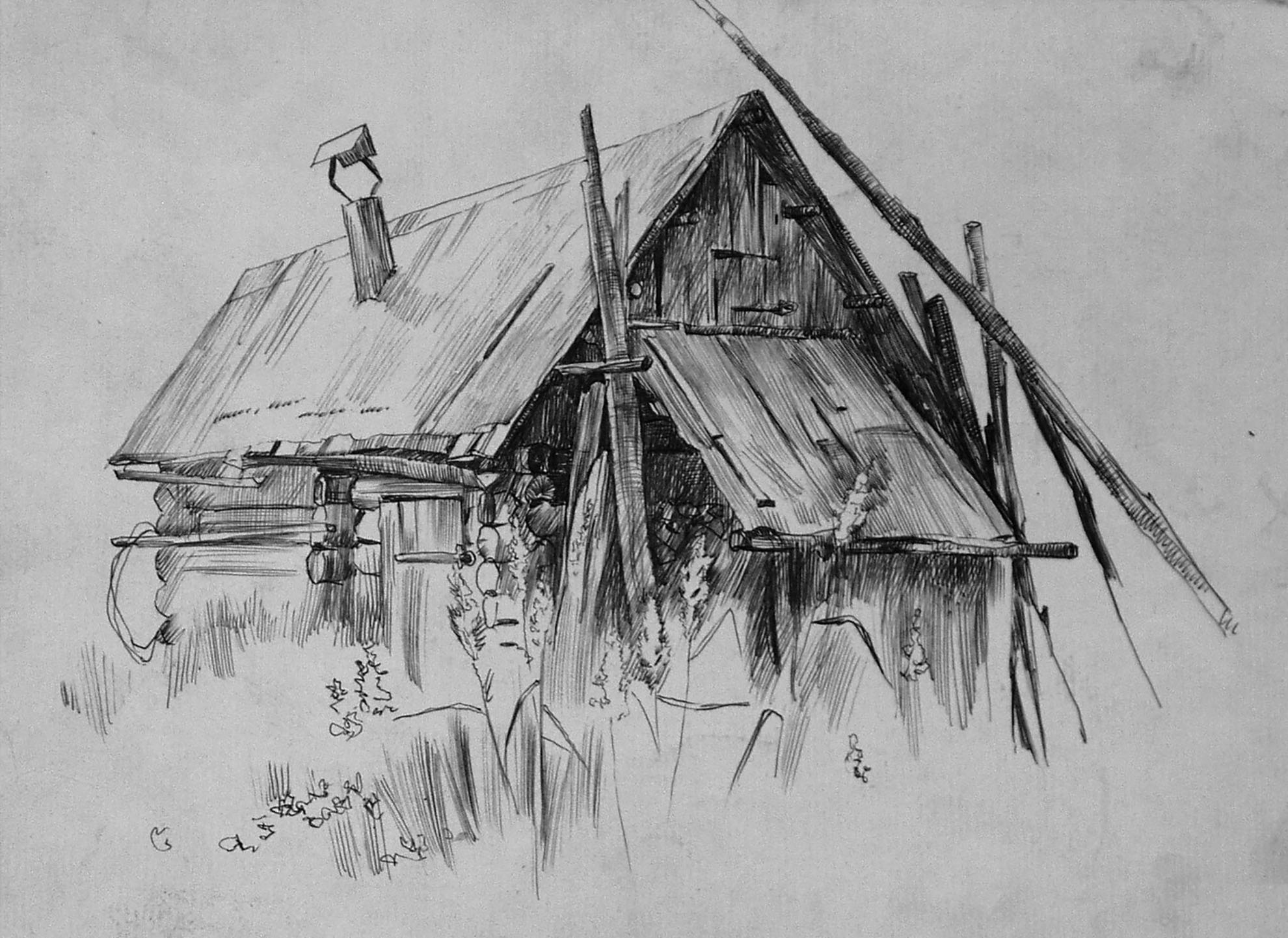 4.Живописный этюд домаФормат: А 4Материалы; акварельИзобразить  на листе деревянный или каменный дом старой архитектуры с включением фона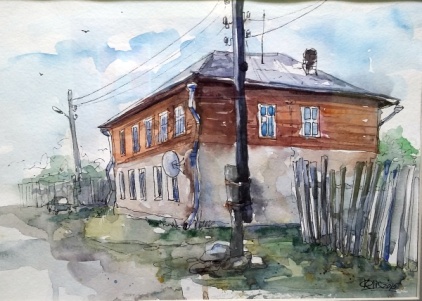 5.Композиция: «Летний пейзаж. Деревенские мотивы».Формат: А 3Материалы; гуашьОсновываясь  на натурном материале, составить продуманную композицию на заданную тему. Пейзаж должен иметь четкий композиционный центр,  несколько планов, соответствовать законам линейной и воздушной перспективы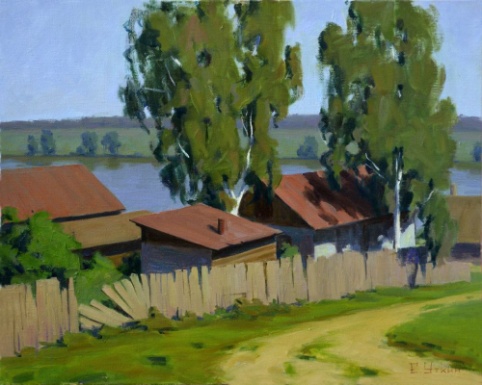 №ТемаОписаниеПример1.Зарисовка животныхФормат: А 4Материалы; графитный карандаш, уголь, черная ручкаИзобразить на листе любое животное или группу зверей.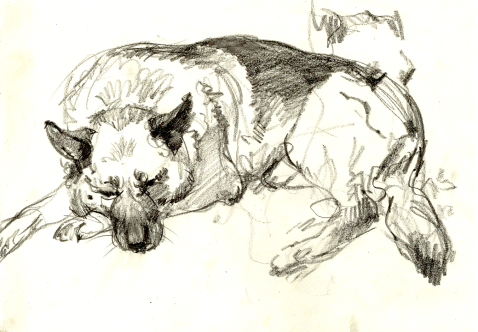 2.Живописный этюд: натюрморт на природеФормат:А3Материалы; акварель или гуашьПоставить натюрморт из нескольких овощей или фруктов с бытовым предметом, желательно при солнечном освещении.  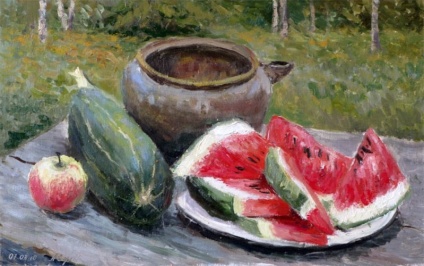 3.Графические  наброски: улицаФормат: А 3Материалы; графитный карандаш, уголь.Изобразить  улицу с домами старой архитектуры, с четкой перспективой. Детализация. Тональный рисунок.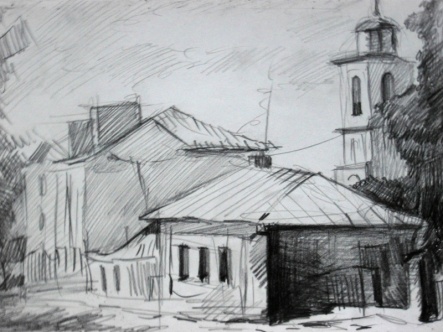 4.Живописный этюд малых архитектурных формы и предметов среды, находящихся у водыФормат: А 4Материалы; акварель или гуашьНатурным материалом могут послужить: лодки, причал, мост.Обязательно включение фона. 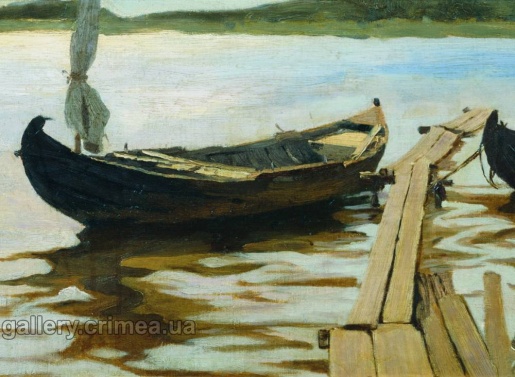 5.Композиция: «Летний пейзаж с включением архитектурных форм и водного мотива»Формат: А 3Материалы; гуашь.Основываясь  на натурном материале, составить продуманную композицию на заданную тему. Пейзаж должен иметь четкий композиционный центр,  несколько планов, соответствовать законам линейной и воздушной перспективы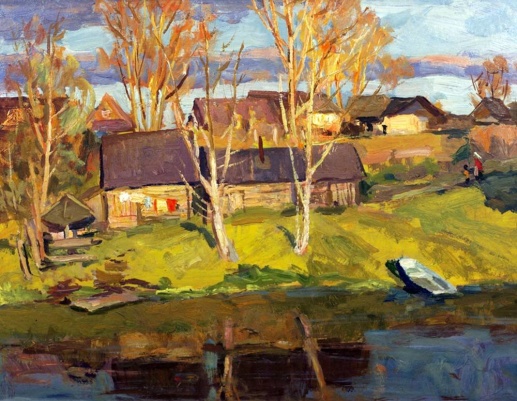 